CAD MODELACE SKELETOVÝCH NÁHRAD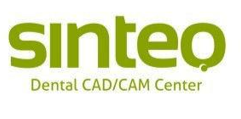 Jméno zákazníka:Jméno pacienta:Datum odeslání práce od Vás:Datum, kdy očekáváte práci u sebe:Kam zaslat náhled ke kontrole: 
Nákres rozsahu náhrady a jejích segmentů: 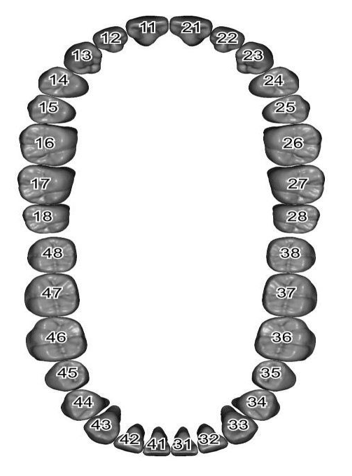      Nákres preferujeme hlavně na modelu !!  Zakroužkujte preferenci:
- rastr / hladký 
- CoCr / Titan
- leštěný / neleštěný
Poznámky a jiné preference:Standardně doručujeme práce do 5 pracovních dní od doručení do centra.  
V případě individuální domluvy prosím volejte 702 142 849. Děkujeme.